ANEXO 1: DATOS GENERALES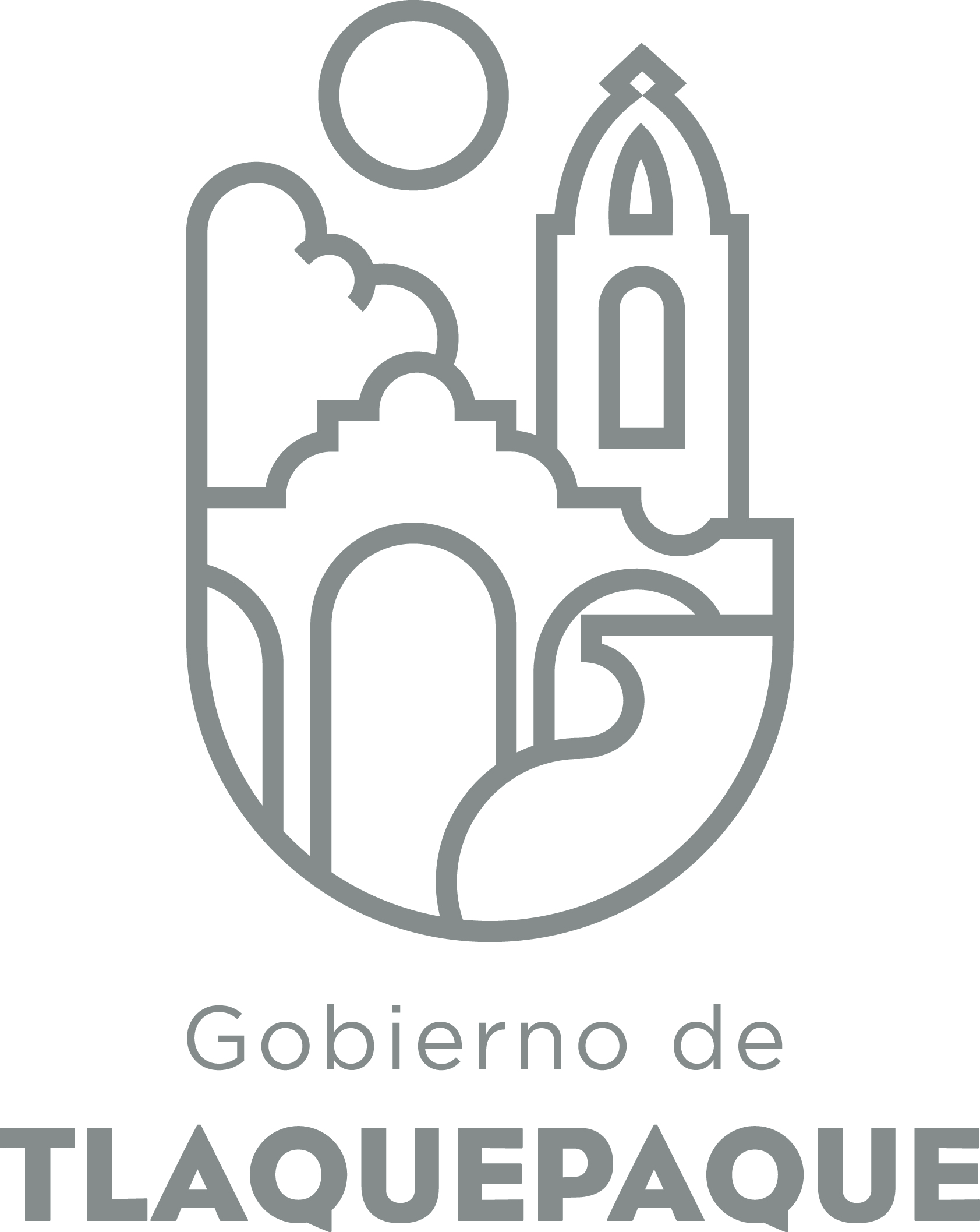 ANEXO 2: OPERACIÓN DE LA PROPUESTAElaborado por: DGPP / PP / PLVA)Nombre del programa/proyecto/servicio/campañaA)Nombre del programa/proyecto/servicio/campañaA)Nombre del programa/proyecto/servicio/campañaA)Nombre del programa/proyecto/servicio/campañaPropuesta de aprovechamiento de espacios en mercados municipales.Propuesta de aprovechamiento de espacios en mercados municipales.Propuesta de aprovechamiento de espacios en mercados municipales.Propuesta de aprovechamiento de espacios en mercados municipales.Propuesta de aprovechamiento de espacios en mercados municipales.Propuesta de aprovechamiento de espacios en mercados municipales.EjeEjeB) Dirección o Área ResponsableB) Dirección o Área ResponsableB) Dirección o Área ResponsableB) Dirección o Área ResponsableDirección del Espacio Público.Dirección del Espacio Público.Dirección del Espacio Público.Dirección del Espacio Público.Dirección del Espacio Público.Dirección del Espacio Público.EstrategiaEstrategiaC)  Problemática que atiende la propuestaC)  Problemática que atiende la propuestaC)  Problemática que atiende la propuestaC)  Problemática que atiende la propuestaLa falta de espacios de  sub abasto, que obliga a comerciantes a desplazarse a lugares de abasto distantes a sus comunidades.La falta de espacios de  sub abasto, que obliga a comerciantes a desplazarse a lugares de abasto distantes a sus comunidades.La falta de espacios de  sub abasto, que obliga a comerciantes a desplazarse a lugares de abasto distantes a sus comunidades.La falta de espacios de  sub abasto, que obliga a comerciantes a desplazarse a lugares de abasto distantes a sus comunidades.La falta de espacios de  sub abasto, que obliga a comerciantes a desplazarse a lugares de abasto distantes a sus comunidades.La falta de espacios de  sub abasto, que obliga a comerciantes a desplazarse a lugares de abasto distantes a sus comunidades.Línea de AcciónLínea de AcciónC)  Problemática que atiende la propuestaC)  Problemática que atiende la propuestaC)  Problemática que atiende la propuestaC)  Problemática que atiende la propuestaLa falta de espacios de  sub abasto, que obliga a comerciantes a desplazarse a lugares de abasto distantes a sus comunidades.La falta de espacios de  sub abasto, que obliga a comerciantes a desplazarse a lugares de abasto distantes a sus comunidades.La falta de espacios de  sub abasto, que obliga a comerciantes a desplazarse a lugares de abasto distantes a sus comunidades.La falta de espacios de  sub abasto, que obliga a comerciantes a desplazarse a lugares de abasto distantes a sus comunidades.La falta de espacios de  sub abasto, que obliga a comerciantes a desplazarse a lugares de abasto distantes a sus comunidades.La falta de espacios de  sub abasto, que obliga a comerciantes a desplazarse a lugares de abasto distantes a sus comunidades.No. de PP EspecialNo. de PP EspecialD) Ubicación Geográfica / Cobertura  de ColoniasD) Ubicación Geográfica / Cobertura  de ColoniasD) Ubicación Geográfica / Cobertura  de ColoniasD) Ubicación Geográfica / Cobertura  de ColoniasColonia Las Juntas, Santa Anita y Las Huertas.Colonia Las Juntas, Santa Anita y Las Huertas.Colonia Las Juntas, Santa Anita y Las Huertas.Colonia Las Juntas, Santa Anita y Las Huertas.Colonia Las Juntas, Santa Anita y Las Huertas.Colonia Las Juntas, Santa Anita y Las Huertas. Indicador ASE Indicador ASED) Ubicación Geográfica / Cobertura  de ColoniasD) Ubicación Geográfica / Cobertura  de ColoniasD) Ubicación Geográfica / Cobertura  de ColoniasD) Ubicación Geográfica / Cobertura  de ColoniasColonia Las Juntas, Santa Anita y Las Huertas.Colonia Las Juntas, Santa Anita y Las Huertas.Colonia Las Juntas, Santa Anita y Las Huertas.Colonia Las Juntas, Santa Anita y Las Huertas.Colonia Las Juntas, Santa Anita y Las Huertas.Colonia Las Juntas, Santa Anita y Las Huertas.ZAPZAPE) Nombre del Enlace o ResponsableE) Nombre del Enlace o ResponsableE) Nombre del Enlace o ResponsableE) Nombre del Enlace o ResponsableArq. Martha Margarita Sánchez Romo.Arq. Martha Margarita Sánchez Romo.Arq. Martha Margarita Sánchez Romo.Arq. Martha Margarita Sánchez Romo.Arq. Martha Margarita Sánchez Romo.Arq. Martha Margarita Sánchez Romo.Vinc al PNDVinc al PNDF) Objetivo específicoF) Objetivo específicoF) Objetivo específicoF) Objetivo específicoEvitar pérdida de tiempo en transporte  a centros de abastos fuera de su vecindad. Además de contar con productos de mejor calidad.Evitar pérdida de tiempo en transporte  a centros de abastos fuera de su vecindad. Además de contar con productos de mejor calidad.Evitar pérdida de tiempo en transporte  a centros de abastos fuera de su vecindad. Además de contar con productos de mejor calidad.Evitar pérdida de tiempo en transporte  a centros de abastos fuera de su vecindad. Además de contar con productos de mejor calidad.Evitar pérdida de tiempo en transporte  a centros de abastos fuera de su vecindad. Además de contar con productos de mejor calidad.Evitar pérdida de tiempo en transporte  a centros de abastos fuera de su vecindad. Además de contar con productos de mejor calidad.Vinc al PEDVinc al PEDF) Objetivo específicoF) Objetivo específicoF) Objetivo específicoF) Objetivo específicoEvitar pérdida de tiempo en transporte  a centros de abastos fuera de su vecindad. Además de contar con productos de mejor calidad.Evitar pérdida de tiempo en transporte  a centros de abastos fuera de su vecindad. Además de contar con productos de mejor calidad.Evitar pérdida de tiempo en transporte  a centros de abastos fuera de su vecindad. Además de contar con productos de mejor calidad.Evitar pérdida de tiempo en transporte  a centros de abastos fuera de su vecindad. Además de contar con productos de mejor calidad.Evitar pérdida de tiempo en transporte  a centros de abastos fuera de su vecindad. Además de contar con productos de mejor calidad.Evitar pérdida de tiempo en transporte  a centros de abastos fuera de su vecindad. Además de contar con productos de mejor calidad.Vinc al PMetDVinc al PMetDG) Perfil de la población atendida o beneficiariosG) Perfil de la población atendida o beneficiariosG) Perfil de la población atendida o beneficiariosG) Perfil de la población atendida o beneficiariosLos comerciantes y vecinos de dichos mercados.Los comerciantes y vecinos de dichos mercados.Los comerciantes y vecinos de dichos mercados.Los comerciantes y vecinos de dichos mercados.Los comerciantes y vecinos de dichos mercados.Los comerciantes y vecinos de dichos mercados.Los comerciantes y vecinos de dichos mercados.Los comerciantes y vecinos de dichos mercados.Los comerciantes y vecinos de dichos mercados.Los comerciantes y vecinos de dichos mercados.H) Tipo de propuestaH) Tipo de propuestaH) Tipo de propuestaH) Tipo de propuestaH) Tipo de propuestaJ) No de BeneficiariosJ) No de BeneficiariosK) Fecha de InicioK) Fecha de InicioK) Fecha de InicioFecha de CierreFecha de CierreFecha de CierreFecha de CierreProgramaCampañaServicioProyectoProyectoHombresMujeres01 enero 201701 enero 201701 enero 201731 diciembre 201731 diciembre 201731 diciembre 201731 diciembre 2017XXFedEdoMpioXxxxI) Monto total estimadoI) Monto total estimadoI) Monto total estimado10,000,00010,000,000Fuente de financiamientoFuente de financiamientoA)Actividades a realizar para la obtención del producto esperado - Visitar mercados, para detectar espacios aprovechables.- Realizar levantamientos.- Realizar propuesta de proyectos.- Solicitar presupuesto.-Asignar obras.- Visitar mercados, para detectar espacios aprovechables.- Realizar levantamientos.- Realizar propuesta de proyectos.- Solicitar presupuesto.-Asignar obras.- Visitar mercados, para detectar espacios aprovechables.- Realizar levantamientos.- Realizar propuesta de proyectos.- Solicitar presupuesto.-Asignar obras.- Visitar mercados, para detectar espacios aprovechables.- Realizar levantamientos.- Realizar propuesta de proyectos.- Solicitar presupuesto.-Asignar obras.- Visitar mercados, para detectar espacios aprovechables.- Realizar levantamientos.- Realizar propuesta de proyectos.- Solicitar presupuesto.-Asignar obras.- Visitar mercados, para detectar espacios aprovechables.- Realizar levantamientos.- Realizar propuesta de proyectos.- Solicitar presupuesto.-Asignar obras.- Visitar mercados, para detectar espacios aprovechables.- Realizar levantamientos.- Realizar propuesta de proyectos.- Solicitar presupuesto.-Asignar obras.- Visitar mercados, para detectar espacios aprovechables.- Realizar levantamientos.- Realizar propuesta de proyectos.- Solicitar presupuesto.-Asignar obras.- Visitar mercados, para detectar espacios aprovechables.- Realizar levantamientos.- Realizar propuesta de proyectos.- Solicitar presupuesto.-Asignar obras.- Visitar mercados, para detectar espacios aprovechables.- Realizar levantamientos.- Realizar propuesta de proyectos.- Solicitar presupuesto.-Asignar obras.- Visitar mercados, para detectar espacios aprovechables.- Realizar levantamientos.- Realizar propuesta de proyectos.- Solicitar presupuesto.-Asignar obras.- Visitar mercados, para detectar espacios aprovechables.- Realizar levantamientos.- Realizar propuesta de proyectos.- Solicitar presupuesto.-Asignar obras.- Visitar mercados, para detectar espacios aprovechables.- Realizar levantamientos.- Realizar propuesta de proyectos.- Solicitar presupuesto.-Asignar obras.- Visitar mercados, para detectar espacios aprovechables.- Realizar levantamientos.- Realizar propuesta de proyectos.- Solicitar presupuesto.-Asignar obras.B) Principal producto esperado (base para el establecimiento de metas)Atención a las necesidades prioritarias, que permitan mejorar el servicio a comerciantes y usuarios.Atención a las necesidades prioritarias, que permitan mejorar el servicio a comerciantes y usuarios.Atención a las necesidades prioritarias, que permitan mejorar el servicio a comerciantes y usuarios.Atención a las necesidades prioritarias, que permitan mejorar el servicio a comerciantes y usuarios.Atención a las necesidades prioritarias, que permitan mejorar el servicio a comerciantes y usuarios.Atención a las necesidades prioritarias, que permitan mejorar el servicio a comerciantes y usuarios.Atención a las necesidades prioritarias, que permitan mejorar el servicio a comerciantes y usuarios.Atención a las necesidades prioritarias, que permitan mejorar el servicio a comerciantes y usuarios.Atención a las necesidades prioritarias, que permitan mejorar el servicio a comerciantes y usuarios.Atención a las necesidades prioritarias, que permitan mejorar el servicio a comerciantes y usuarios.Atención a las necesidades prioritarias, que permitan mejorar el servicio a comerciantes y usuarios.Atención a las necesidades prioritarias, que permitan mejorar el servicio a comerciantes y usuarios.Atención a las necesidades prioritarias, que permitan mejorar el servicio a comerciantes y usuarios.Atención a las necesidades prioritarias, que permitan mejorar el servicio a comerciantes y usuarios.Indicador de Resultados vinculado al PMD según Línea de Acción Indicador vinculado a los Objetivos de Desarrollo Sostenible AlcanceCorto PlazoCorto PlazoCorto PlazoMediano PlazoMediano PlazoMediano PlazoMediano PlazoMediano PlazoMediano PlazoMediano PlazoLargo PlazoLargo PlazoLargo PlazoLargo PlazoAlcanceXXXXXXXXXXXC) Valor Inicial de la MetaValor final de la MetaValor final de la MetaValor final de la MetaValor final de la MetaValor final de la MetaValor final de la Meta80%100%100%100%100%100%100%Clave de presupuesto determinada en Finanzas para la etiquetación de recursosClave de presupuesto determinada en Finanzas para la etiquetación de recursosClave de presupuesto determinada en Finanzas para la etiquetación de recursosClave de presupuesto determinada en Finanzas para la etiquetación de recursosClave de presupuesto determinada en Finanzas para la etiquetación de recursosClave de presupuesto determinada en Finanzas para la etiquetación de recursosClave de presupuesto determinada en Finanzas para la etiquetación de recursosCronograma Anual  de ActividadesCronograma Anual  de ActividadesCronograma Anual  de ActividadesCronograma Anual  de ActividadesCronograma Anual  de ActividadesCronograma Anual  de ActividadesCronograma Anual  de ActividadesCronograma Anual  de ActividadesCronograma Anual  de ActividadesCronograma Anual  de ActividadesCronograma Anual  de ActividadesCronograma Anual  de ActividadesCronograma Anual  de ActividadesCronograma Anual  de ActividadesCronograma Anual  de ActividadesD) Actividades a realizar para la obtención del producto esperado ENEFEBMARMARABRMAYMAYJUNJULAGSSEPOCTNOVDICVisitar mercados, para detectar espacios aprovechablesXRealizar levantamientos.XRealizar propuesta de proyectos.XXSolicitar presupuesto.XXXAsignar obras.XX